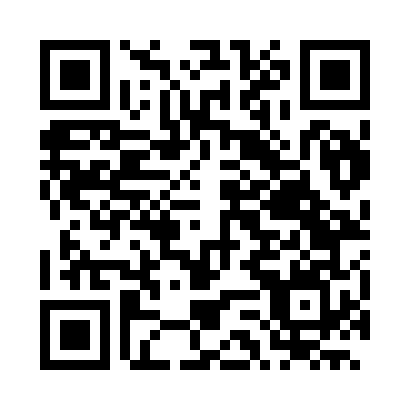 Prayer times for Januaria, BrazilWed 1 May 2024 - Fri 31 May 2024High Latitude Method: NonePrayer Calculation Method: Muslim World LeagueAsar Calculation Method: ShafiPrayer times provided by https://www.salahtimes.comDateDayFajrSunriseDhuhrAsrMaghribIsha1Wed4:556:0811:553:135:416:502Thu4:556:0911:543:135:406:493Fri4:556:0911:543:135:406:494Sat4:556:0911:543:125:396:495Sun4:566:0911:543:125:396:486Mon4:566:1011:543:125:386:487Tue4:566:1011:543:125:386:488Wed4:566:1011:543:115:386:479Thu4:566:1011:543:115:376:4710Fri4:566:1111:543:115:376:4711Sat4:576:1111:543:115:376:4712Sun4:576:1111:543:115:366:4613Mon4:576:1111:543:105:366:4614Tue4:576:1211:543:105:366:4615Wed4:576:1211:543:105:356:4616Thu4:586:1211:543:105:356:4617Fri4:586:1311:543:105:356:4618Sat4:586:1311:543:105:356:4519Sun4:586:1311:543:105:356:4520Mon4:586:1411:543:095:346:4521Tue4:596:1411:543:095:346:4522Wed4:596:1411:543:095:346:4523Thu4:596:1511:543:095:346:4524Fri4:596:1511:543:095:346:4525Sat5:006:1511:543:095:346:4526Sun5:006:1611:553:095:346:4527Mon5:006:1611:553:095:336:4528Tue5:006:1611:553:095:336:4529Wed5:016:1711:553:095:336:4530Thu5:016:1711:553:095:336:4531Fri5:016:1711:553:095:336:45